HISO 10011.4:2015eDischarge Messaging Interim Standard July 2015Document informationHISO 10011.4:2015 eDischarge Messaging Standard is an interim standard for the New Zealand health and disability sectorISBN 978-0-478-44842-9 (online)Published in July 2015 by the Ministry of HealthHealth Information Standards Organisation (HISO) is the expert advisory group on standards to the National Health IT BoardThis document is posted on our website at http://healthitboard.health.govt.nz/standardsHL7 and CDA are registered trademarks of Health Level Seven InternationalContributorsCopyrightCrown copyright (c) – This copyright work is licensed under the Creative Commons Attribution-No Derivative Works 3.0 New Zealand licence creativecommons.org/licenses/by-nd/3.0/nz. You may copy and distribute this work provided you attribute it to the Ministry of Health, you do not adapt it and you abide by the other licence terms. 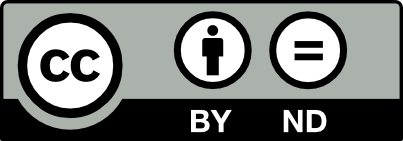 Keeping standards up-to-dateHISO standards are regularly updated to reflect advances in health information science and technology. See our website for information about the standards development process. We welcome your ideas for improving this standard. Email standards@health.govt.nz or write to Health Information Standards, Ministry of Health, PO Box 5013, Wellington 6145. Contents1	Introduction	11.1	Purpose	11.2	Scope	11.3	Structure of this document	21.4	Related specifications	22	Discharge summary messages	42.1	Message header segment	52.2	Referral information segment	52.3	Sender details segment	62.4	Receiver details segment	62.5	Patient identification segment	72.6	PDF attachment segment group	82.7	CDA attachment segment group	92.8	Encounter segment	112.9	Sample message	133	Amendment messages	144	Acknowledgement messages	154.1	Header segment	154.2	Acknowledgement segment	154.3	Error segment	164.4	Remaining segments	174.5	Sample acknowledgement message	174.6	Transport acknowledgement message	17IntroductionThis document presents the messaging standard for communicating an electronic discharge summary at transfer of care from the hospital to primary care providers.PurposeThe purpose of the messaging standard is to ensure that a standard electronic discharge summary can be conveyed between hospital and primary care providers’ information systems to support the transfer of care process. It is a standard for interoperability.Public hospitals are implementing a common business process and common forms for electronic discharge, a key initiative under the National Health Information Technology Plan. Electronic medicines reconciliation is the related process that ensures accurate information about patient medications, allergies and adverse reactions is communicated at transfer of care and with the discharge summary.The messaging standard supports the business process defined by the National Information Clinical Leadership Group for medicines reconciliation and electronic discharge.The messaging standard arises from the following earlier work:An HL7 version 2.4 implementation guide developed in 2010 by Counties Manukau District Health Board and Health Alliance that describes how a referral message with a Portable Document Format (PDF) attachment can be constructed to convey an easily displayed discharge summary – several DHBs have implemented solutionsFurther development in 2011 led by Patients First to add an HL7 Clinical Document Architecture (CDA) attachment to the message so that structured data can be imported into a General Practice patient management system – a prototype was tested but never rolled outIn February 2014, interim standard HISO 10041.1 CDA Templates for Medications, Allergies and Adverse Reactions was published to support the communication of this content as part of the discharge summaryPatients First completed work in April 2014 to produce the first draft of this document.ScopeThis standard defines a message format and a messaging protocol for communicating electronic discharge summaries. It uses and conforms to the HL7 version 2.4 standard.The standard describes the mechanics of sending and receiving messages that contain discharge summary documents. It describes the message format and the messaging protocol that exists between the information systems at either end.The standard describes how messages are addressed from the sender to the receiver and how they are acknowledged. It also covers how updated documents are sent and acknowledged.The standard describes how to construct messages with particular attachments:a PDF document that represents the displayable version of the discharge summary,  conforming to the agreed layouta CDA document that contains the structured data associated with the discharge summary, suitable for importing into the receiving system.See the relevant specifications for a definition of the content of these attachments.The key use case scenarios are:Sending a discharge summary from a hospital to a general practiceSending an amended discharge summaryAcknowledging receipt of a discharge summary and acceptance of transfer of care.The standard is primarily about discharge summaries and using HL7 version 2.4 point-to-point messaging to copy these documents from the hospital to primary care. The same rules can be extended to communicating other clinical document types where the use cases are similar. Note, however, that clinical documents of all types will increasingly be shared via clinical data repositories.Structure of this documentThis document is structured by message type.The three sections cover:Discharge summary messagesAmendment messagesAcknowledgement messages.Related specificationsThis standard references the following HISO standards:HISO 10011.2 Referrals, Status and Discharges Messaging StandardHISO 10040 Health Information Exchange ArchitectureHISO 10041.1 Clinical Document Architecture Templates for Medications, Allergies and Adverse Reactions HISO 10043 Clinical Document Architecture Common Templates HISO 10046 Consumer Health Identity Standard.The key industry standards referenced are:HL7 version 2.4 (www.hl7.org)Logical Observation Identifiers, Names and Codes (LOINC) (http://loinc.org)Note that this document contains material from the LOINC table and the LOINC clinical document ontology, which are copyright (c) 1995-2014 Regenstrief Institute Inc. These resources can be used without charge but are subject to the LOINC terms of use (http://loinc.org/terms-of-use).See also:High Level Requirements for eDischarge, National Information Clinical Leadership Group, June 2010 (http://healthitboard.health.govt.nz)National Health IT Plan Update 2013/14 (http://healthitboard.health.govt.nz).Discharge summary messagesThis standard uses the HL7 version 2.4 message type called REF^I12 to provide the structure of discharge summary messages.Each discharge summary message identifies the patient and the hospital event, and is addressed from one provider to another. The message has two attachments:a PDF document that represents the displayable version of the discharge summarya CDA document that contains structured medications, allergies and adverse reactions information, which the receiving system can import.PDF is a suitable format because it is supported on most platforms and viewers are available for free.The segments of a discharge summary message are as follows:Note that:  this is the required ordering of segmentsall segments are mandatorynested segments within a segment group are shown indented.Message header segmentFields in the MSH segment provide message control information and denote the sender and the intended recipient of the message.The sender and the receiver are facilities recorded in the Health Provider Index (HPI) and each has a published electronic address that is either an HPI number or – preferably – a uniform resource indicator (URI). No particular URI scheme is specified, although the examples show URIs that mimic email addresses. All fields listed in the table are mandatory and must be populated in the MSH segment, while all fields not listed should be left blank. Refer to the HL7 version 2.4 standard for the correct field lengths and data types.Referral information segmentThe RF1 segment indicates that this is a discharge summary message (as opposed to a clinical letter, for example), and provides the identifier assigned to the discharge summary at source.Sender details segmentThe health facility that is the sender of the message is detailed in the first of two PRD segments. The HPI facility number and the corresponding name and address are recorded.The sender may be a hospital, an accident and medical centre, an ambulance service or any other kind of health facility that creates a care summary document.All fields listed in the table are mandatory.Receiver details segmentThe facility and the individual practitioner to whom the message is addressed are recorded in a second PRD segment.The HPI facility number and the corresponding name and address are recorded.All fields listed in the table are mandatory.Patient identification segmentThe PID segment identifies the patient and includes name and address information.All fields listed in the table are mandatory.PDF attachment segment groupThe PDF document attached to the message as the displayable version of the discharge summary is contained in an OCR/OBR/OBX segment group. The PDF document is placed in the OBX-5 field.Some fields are populated differently for amended versions of the discharge summary versus the original. The PDF segment group has the following structure:CDA attachment segment groupThe CDA document attached to the message is placed in a second ORC/OBR/OBX segment group, following the segment group containing the PDF document.For a hospital discharge summary, the CDA document will conform to HISO 10041.1 CDA Templates for Medications, Allergies and Adverse Reactions in its XML structure and carry LOINC code 56445-0 to indicate its medications related content. Other care summary document types will conform to different CDA based standards.The CDA document must be Base64 encoded and appear as the first part within a MIME package, with the content type ‘application/x-hl7-cda-level-one+xml’. The MIME package itself is not Base64 encoded.Where the CDA document has attachments – such as images attached to an ambulance care summary – these must also be Base64 encoded and follow the CDA document in the same MIME package. HL7 delimiters and other non-printing ASCII and non-ASCII characters must be escaped by the defined HL7 sequences. For example, a carriage return and line feed pair is escaped as follows: ‘\X0D0A\’.The CDA segment group has the following structure:Encounter segmentThe PV1 segment contains basic details about the hospital stay. See the Health Specialty Code Table on the Ministry of Health website for a complete list of the recognised health specialties.Example messageBelow is an example discharge summary message.Base64 encoded data in the OBX segments has been truncated for readability.MSH|^~\&||emergency@middlemore.health.nz||doctors@papakura.health.nz|20140428172422||REF^I12^REF_I12|hC300181|P|2.4^NZL^1.0|||AL|ALRF1|||DIS^CMDHB-Emergency Medi-EDSDoc-v1|||3809255PRD|GP|Park^Gordon^^^Dr|139 Great South Road^Papakura 2110||||20726PID|||HGX1407^^NHI||Prentice^Mark||19600519|M|||153 Manuroa Road^Takanini^Auckland 2112ORC|IN|FB9964-G:EDS:1:15783348:||||||||||^Johnston^Brian||||ATTOBR|| FB9964-G:EDS:1:15783348:||LIT||||||||||||^Johnston^Brian|||||||||FOBX||ED|PDF^Display format in PDF^99NZATF||^^^Base64^JVBERi0xLjQKJeLjz9MKNCAwIG9iaiA8PC9MZW5ndGgg...||||||FORC|IN|1586|ordernosender|||||||||HPI_FAC^Test^Test|OBR||1586|ordernosender|56445-0^Medication List^LN|||20150410|||||||||HPI_FAC^Test^Test||||||20140510|||F|||||||||||||||||||||HPI_FAC1^HF|HPI_FAC2^HFOBX||ED|56445-0^Medication List^LN||^multipart^-hl7-cda-level-one^A^Message-ID: <267c323e65aa4904a2bd09ddbcfc70b7@f2c3e221aafe48af849c262cc8e2d68a>\X0D0A\Date: Tue, 10 May 2011 01:47:07 GMT\X0D0A\Mime-Version: 1.0\X0D0A\Content-Type: multipart/mixed;\X0D0A\	boundary=‘part_046c80b8_8439_4533_8cdd_6bcc90956132’\X0D0A\\X0D0A\--part_046c80b8_8439_4533_8cdd_6bcc90956132\X0D0A\Content-Transfer-Encoding: base64\X0D0A\Content-Type: text/xml; charset=‘utf-8’\X0D0A\\X0D0A\PENsaW5pY2FsRG9jd...32--\X0D0A\||||||FPV1||I||||||||M05|||||||||E002304344Amendment messagesCompleted discharge summaries are sometimes amended and resent with new information. The messaging process enables these updates to be conveyed.Updating a discharge summary transport message follows the existing HL7 v2.4 based discharge summary workflow requirements. The method for handing amended messages is as follows:Amended messages will appear as a new item in the receiver’s inbox, along with the date of receipt by the GP and the name of the patientThe amended version of a document does not overwrite any earlier version that has already been receivedReceiving systems may be able to link amended versions of messages with the original message to make it possible to see all versions of a document togetherThe message sender will control the contents of the subject line.The original document identifier and a sequential version number are included in the message.In addition, the discharge summary PDF document itself will be versioned and should have an alterations section listing changes from the previous version.If the content of the CDA document is changed, the versioning requirements applicable are specified by HISO 10043 CDA Common Templates Standard.Acknowledgement messagesThe same messaging pair – ie the transmission of the discharge summary and accept/decline – is supported for updated discharge summaries.Acknowledgements for the REF^I12 message are provided by way of an RRI^I12 referral response message.Acknowledgement messages are structured as follows:Header segmentThe MSH segment is populated in the same way as in the original message, except as noted.Acknowledgement segmentThe MSA segment contains information sent in acknowledging another message.Error segmentThe acknowledgement message includes an ERR segment when the incoming message is found to have a format error.Error type and location are reported.A pair of data elements indicates the location of the error: the type of the segment and the ordinal number of the segment within segments of that type. For example, an error found in the MSH segment would be reported as ‘MSH’, 1.Remaining segmentsThe remaining segments in the acknowledgement message are populated as follows. Refer to the earlier description of the PID segment for further details.Example acknowledgement messageHere is an example acknowledgement message:MSH|^~\&|MEDTECH32|testedi||CMDHB|201410201209||RRI^I12|hC94641|P|2.4||MSA|AA|hC94641|||RF1||||||2657598PRD|GPPID|||ABC1235^^NHI||Curtis^Mary||19870208|F|||123 Ballet Avenue^Sandringham^Auckland 1025Transport acknowledgement messageThis is a standard HL7 ACK message that notifies the sender that the message has been successfully delivered to the receiver system and could be parsed. An acknowledgement message is returned automatically by the system and does not indicate that a person has seen the message.Note that the specification does not say what the original sending system should do on receiving a transport acknowledgement message.Health Sector Architects GroupHL7 New ZealandPatients First LimitedMinistry of HealthSegment codeDescription MSHMessage header segmentRF1Referral information segmentPRDProvider details segment representing the senderPRDProvider details segment representing the receiverPID Patient identification segmentORCPDF attachment segment group	OBRPDF attachment segment group		OBXPDF attachment segment groupORCCDA attachment segment group	OBRCDA attachment segment group		OBXCDA attachment segment groupPV1Patient visit details segmentField codeDescription Value domainMSH segmentMSH segmentMSH segment	MSH-1Field separatorFixed value '|'	MSH-2Encoding charactersFixed value '^~\&'	MSH-4Electronic address for senderURI, eg 'emergency@hutt-hospital.health.nz'	MSH-6Electronic address for receiverURI, eg 'doctors@kowhai.health.nz'	MSH-7Creation datetimeFormat YYYYMMDDHHMMSS	MSH-9Message typeFixed value 'REF^I12^REF_I12'	MSH-10Message control identifierSource system identifier	MSH-11Processing identifierFixed value 'P'	MSH-12Version identifierFixed value '2.4^NZL^1.0'	MSH-15Accept acknowledgement type Fixed value 'AL'	MSH-16Application acknowledgement typeFixed value 'AL'Field codeDescriptionValue domainRF1 segmentRF1 segmentRF1 segment	RF1-3		RF1-3.1Referral typeFixed value 'DIS' (discharge summary)		RF1-3.2TitleFree text, eg 'Hutt Hospital discharge summary'	RF1-6Discharge summary identifierSource system discharge summary identifierField codeDescriptionValue domainPRD segmentPRD segmentPRD segment	PRD-1Provider roleFixed value 'RP' (referring provider)	PRD-2Provider nameExample 'Middlemore Hospital^F03029-D'		PRD-2.1Facility nameText		PRD-2.2Facility identifierHPI number	PRD-3Provider addressExample '100 Hospital Road^Otahuhu^Auckland 2025'		PRD-3.1Street addressText		PRD-3.2SuburbText		PRD-3.3City or townTextField codeDescriptionValue domainPRD segmentPRD segmentPRD segment	PRD-1Provider roleFixed value 'GP' 	PRD-2Provider nameExample 'SMITH^JOHN^^^MR' 		PRD-2.1SurnameText		PRD-2.2First nameText		PRD-2.3Middle namesText		PRD-2.5TitleText	PRD-3Provider addressExample '93 Rangers Road^Penrose^Auckland 1061'		PRD-3.1Street addressText		PRD-3.2SuburbText		PRD-3.3City or townText	PRD-7Provider identifierHPI person numberField codeDescriptionValue domainPID segment PID segment PID segment 	PID-3Patient identifierExample 'ABC1235^^NHI'		PID-3.1NHI numberNHI number		PID-3.3Patient identifier schemeFixed value 'NHI'	PID-5Patient nameExample 'SMITH^JOHN^ALFRED BRIAN^^MR'		PID-5.1SurnameText		PID-5.2First nameText		PID-5.3Middle names Text		PID-5.5TitleText	PID-7Birth dateDate format YYYYMMDD	PID-8GenderValid values:'F' – female'M' – male'O' – other'U' – unknown	PID-10Ethnicity (0 - 6 instances)Level 4 ethnicity codes (www.health.govt.nz)	PID-11Patient addressExample '93 Rangers Road^Penrose^Auckland 1061'		PID-11.1Street addressText		PID-11.2SuburbText		PID-11.3City or townText	PID-30Death indicatorValid values:'Y' – patient known to have died'N' – otherwiseField codeDescriptionValue domainORC segmentORC segmentORC segment	ORC-1Order controlValid values:'NW' (new) – original 'RO' (replacement) – update	ORC-2Placer order number		ORC-2.1Document numberUUID	ORC-4Document group numberUUID	ORC-12Clinician responsibleExample '^Elliot^Jane^^^Dr'		ORC-12.1Provider identifierHPI number		ORC-12.2SurnameText		ORC-12.3First nameText		ORC-12.4Middle namesText		ORC-12.6TitleText	ORC-16Order control reason codeFixed value 'ATT' (attachment)	OBR segment	OBR segment	OBR segment		OBR-2Placer order numberCopy value from ORC-2 field		OBR-4Universal service identifierFixed value 'LIT' (literal)		OBR-7Document creation datetimeCopy value from MSH-7 field		OBR-16Clinician responsibleCopy value from ORC-12 field		OBR-25Result statusValid values:'F' (final) – original document'C' (correction) – amendment		OBX segment		OBX segment		OBX segment			OBX-2Value typeFixed value 'ED' (encapsulated data)			OBX-3Observation identifier				OBX-3.1IdentifierFixed value 'PDF' (Portable Document Format) 				OBX-3.2TextFixed value 'PDF display format'				OBX-3.3Coding system nameFixed value '99NZATF'			OBX-5Observation valueExample '^^^Base64^AAEIHMGqX+...'				OBX-5.4EncodingFixed value 'Base64'				OBX-5.5DataBase64 encoded document content			OBX-11Observation result statusCopy value from field OBR-25Field codeDescriptionValue domainORC segment ORC segment ORC segment 	ORC-1Order controlFixed value 'IN' (information)	ORC-2Placer order number		ORC-2.1Entity identifierUUID	ORC-4Document group numberUUID	ORC-12Clinician responsibleExample '^Elliot^Jane^^^Dr' 		ORC-12.1Provider identifierHPI number		ORC-12.2SurnameText		ORC-12.3First nameText		ORC-12.4Middle namesText		ORC-12.6TitleText	ORC-16Order control reason codeFixed value 'ATT' (attachment)	OBR segment	OBR segment	OBR segment		OBR-2Placer order numberCopy value from ORC-2 field		OBR-4Universal service identifierFixed value 'LIT' (literal)		OBR-7Document creation datetimeCopy value from MSH-7 field		OBR-16Clinician responsibleCopy value from ORC-12 field		OBR-25Result statusValid values:'F' (final) – original document'C' (correction) – amendment		OBX segment		OBX segment		OBX segment			OBX-5				OBX-5.2Observation valueFixed value 'multipart'				OBX-5.3Type of dataFixed value '-hl7-cda-level-one' 				OBX-5.4Data subtypeFixed value 'A' (ASCII)				OBX-5.5EncodingBase64 encoded document contentDataField codeDescriptionValue domainPV1 segmentPV1 segmentPV1 segment	PV1-2Patient classValid values:'E' – emergency'I' – inpatient 'O' – outpatient 'P' – pre-admit 'B' – obstetrics 'U' – unknown 'N' – not applicable 	PV1-10Health specialty codeHealth Specialty Code Table (www.health.govt.nz)Examples:'M00' – General medicine 'M05' – Emergency medicine 'M10' – Cardiology 'M14' – Specialist paediatric cardiology 	PV1-19Hospital admission numberLocal hospital admission numberSegment code Description MSH Message header segmentMSAMessage acknowledgement segment[ERR]Optional error detail segment (included only when reporting an error)RF1Referral information segmentPRDProvider details segmentPIDPatient identification segmentField codeDescription Value domain………MSH-2Application name (sending the acknowledgment)Text………MSH-9Message typeFixed value 'RRI^I12'………Field codeDescriptionValue domainMSA segmentMSA segmentMSA segment	MSA-1Acknowledgement codeValues:'AA' (application accept)'AE' (application error)'AR' (application reject).	MSA-2Message control identifierCopy value from field MSH-10Field codeDescriptionValue domainERR segmentERR segmentERR segment	ERR-1		ERR-1.1Segment code'MSH', 'RF1', 'PRD', 'PRD', 'PID', 'ORC', 'OBR', 'OBX', 'ORC', 'OBR', 'OBX', 'PV1'		ERR-1.2Segment number1, 2		ERR-1.3Field number1, 2, 3, …		ERR-1.4Error codeValid values:'0' – success, message accepted '100' – segment sequence error '101' – required field missing '102' – data type error '103' – table value not found '200' – unsupported message type '201' – unsupported event code '202' – unsupported processing identifier '203' – unsupported version identifier '204' – unknown key identifier.Field codeDescriptionValue domainRF1 segmentRF1 segmentRF1 segment	RF1-6Original referral identifierPRD segmentPRD segmentPRD segment	PRD-1Provider rolePID segmentPID segmentPID segment	…